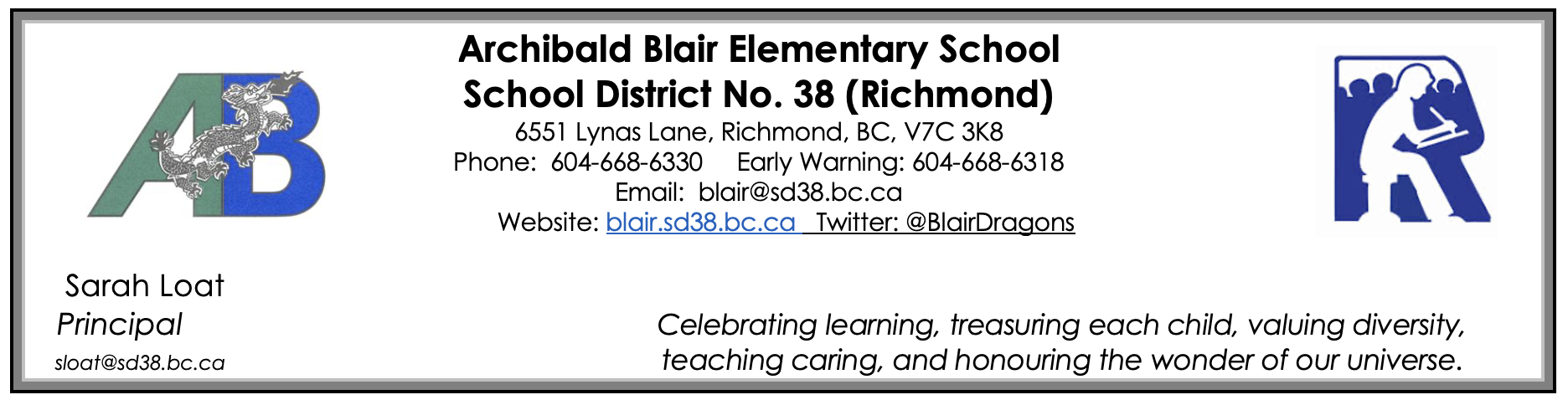 MESSAGE FROM MRS. LOATThe school year has come to an end. It’s been a full year of learning opportunities and special events. Next year we will continue to work with our PAC to provide extras for our students at Blair and we thank all parents for your continued support of your children and the school. First Day of SchoolThis is a reminder that the first day of school will be Tuesday, September 6th. Students will follow this schedule for the first day: Kindergarten students: 10:00am – 10:45 am These students will receive a letter in late August confirming the phase in schedule through the first two weeks.Grades 1 – 7  Returning students:1:00pm – 2:00pm Returning students will go to their 2020-21 classrooms.Please meet teachers outside at the drop off spots you were using last year for pick up and drop off.New Students to Blair:1:00pm – 2:00pm Please report outside the school office. 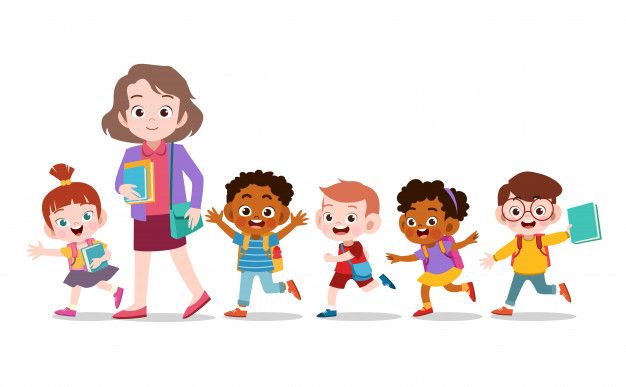 Notice of Late Return Form 2022 - 2023IF YOUR CHILD WILL BE RETURNING TO BLAIR SCHOOL LATER THAN 12:00 pm on Wednesday, September 7th, 2022 please be advised that you must complete a Notice of Late Return Form (see attachment) before June 30th, 2022. If you had intended to return on time but your plans change during the summer, email the school: blair@sd38.bc.caAny student who does not return by September 14th, 2022 will be removed from the school’s enrollment and must re-register at Central Registration.REPORTS CARDS:On Monday, June 27th we published report cards on the MyEducation BC PARENT PORTAL which will allow all parents and/or guardians to access attendance, term grades, report cards and other information on their child(ren). Each parent/guardian will have their own separate account, and can view the following:Attendance InformationContact InformationStudent Demographic InformationPublished Report CardsTranscript Information Access the Parent Portal at:https://www.myeducation.gov.bc.ca/aspen/logon.doo    Enter the login ID and password provided in the MyED BC emailo    The first time you log on to your account you will be asked to change your passwordAccount Problems?Accounts have been created using email addresses previously provided to the office.  If you have issues logging into MyEd please send an email to the District MyEd Support Team at the following email address:MyEdParentPortal@sd38.bc.ca  In the subject line please put Parent Portal, and in the message, include the following:  Student’s Full Name, Pupil #, Parent/Guardian Name and email address.SecurityMyEducation BC is a secure student information system used in most school districts in the province of BC.  Security is guided by the rules and regulations of the School Act and Freedom of Information and Protection of Privacy Act (FOIPPA).  If you have any questions please contact our office at 604-668-6538.STAFF CHANGESWe would like to welcome Ms. Christina Benedet back to Blair as she will be teaching Gr. 6/7 next year. We will be welcoming Ms. Winnie Jang and Ms. Jody Zhou as two new Resource/ELL teachers to Blair in the fall. We are also welcoming back Mrs. Meghan Foster an Educational Assistant. We are excited to have these teachers join the Blair staff!We will be hiring more staff through to the end of June. As always, we anticipate a few more changes in staffing. PARENT ADVISORY COUNCIL:Thank you to all the parents that sat on the PAC this school year for all your hard work and dedication to the well-being and events for all Blair students. We look forward to next year! The PAC Executive for 2022-2023 will be:President: Connie HuangLiuchun YangVice President: Susan Deng Treasurer: Reinaldo Cheng Secretary: Olivia YenMember at Large: ▪ Fundraising – Susan Deng▪ BCPAC Representative: Ellie Rahmani▪ DPAC Representative: Ellie Rahmani▪ Sandy Mo, Penny Yin, Vicky Yin, Joyce Niu, Jennifer Shu, Diana Chercover, Sarah Zhang, Lindsay Hellar and Sabrina Jones.THE IMPORTANCE OF PHYSICAL ACTIVITYThe most current research suggests that children need a minimum of 60 minutes of physical activity a day to ensure proper bone development and growth. Often the school plays a major role in providing at least part of the daily physical activity for children. With summer right around the corner, families need to take over that role. Children will be more physically active if they do physical activities with a trusted adult like a parent or teacher. Here are a few ideas for you to keep your children active:Ride bikesPlay catch with a ballPlay badmintonPlay FrisbeeSpend time on adventure playgrounds at different schools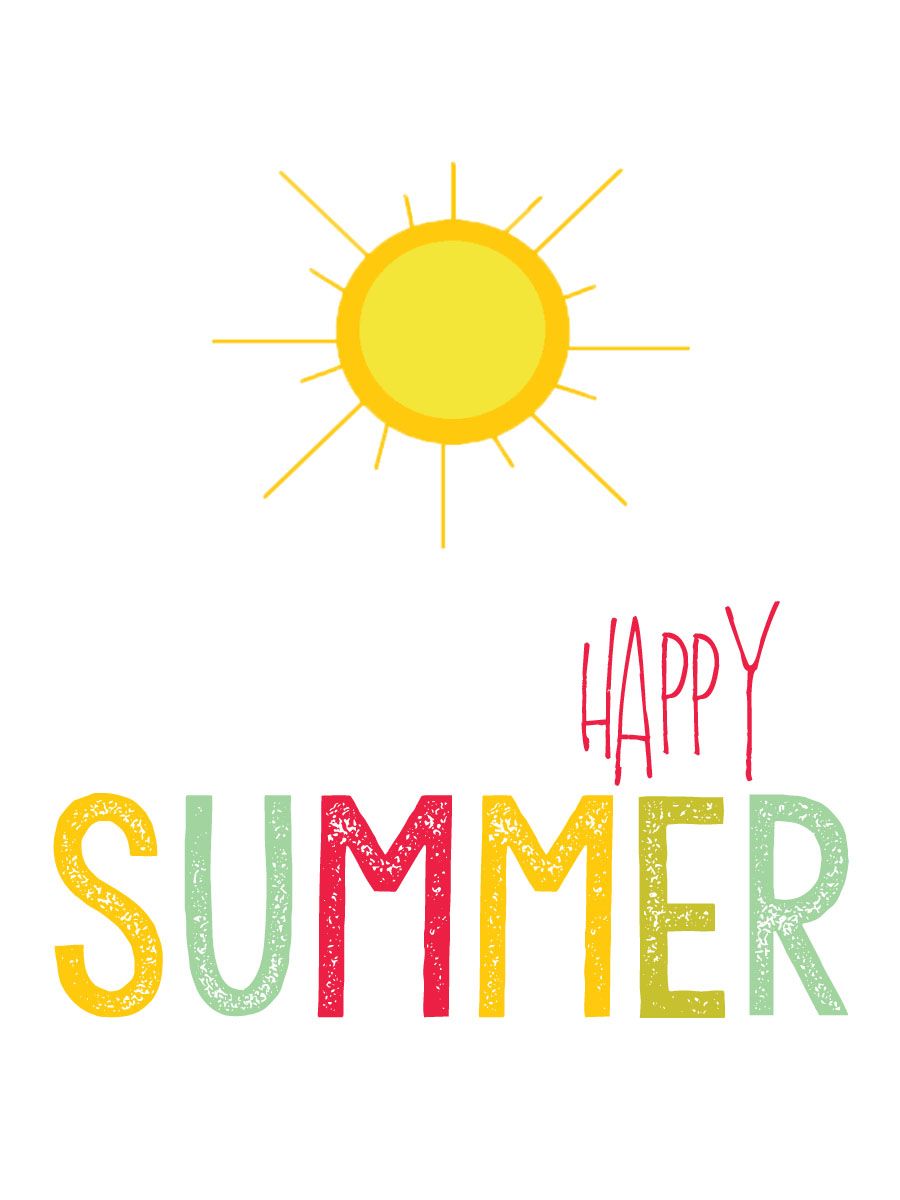 Play soccer